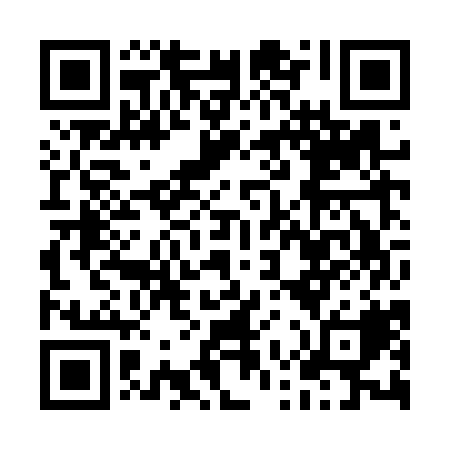 Prayer times for Cote de Wilbauroche, BelgiumWed 1 May 2024 - Fri 31 May 2024High Latitude Method: Angle Based RulePrayer Calculation Method: Muslim World LeagueAsar Calculation Method: ShafiPrayer times provided by https://www.salahtimes.comDateDayFajrSunriseDhuhrAsrMaghribIsha1Wed3:566:151:365:378:5811:072Thu3:536:141:365:388:5911:103Fri3:506:121:365:399:0111:124Sat3:476:101:365:399:0211:155Sun3:446:081:365:409:0411:186Mon3:416:071:365:409:0511:207Tue3:386:051:365:419:0711:238Wed3:356:041:365:429:0811:269Thu3:316:021:355:429:1011:2910Fri3:286:001:355:439:1111:3211Sat3:255:591:355:439:1311:3512Sun3:225:581:355:449:1411:3813Mon3:205:561:355:449:1511:4114Tue3:195:551:355:459:1711:4415Wed3:195:531:355:459:1811:4416Thu3:185:521:355:469:2011:4517Fri3:185:511:355:469:2111:4518Sat3:175:491:365:479:2211:4619Sun3:175:481:365:479:2411:4720Mon3:165:471:365:489:2511:4721Tue3:165:461:365:489:2611:4822Wed3:155:451:365:499:2811:4823Thu3:155:441:365:499:2911:4924Fri3:155:421:365:509:3011:5025Sat3:145:411:365:509:3111:5026Sun3:145:401:365:519:3211:5127Mon3:145:401:365:519:3411:5128Tue3:135:391:365:529:3511:5229Wed3:135:381:375:529:3611:5230Thu3:135:371:375:539:3711:5331Fri3:135:361:375:539:3811:53